Тест«Вооруженные Силы                                    Российской Федерации»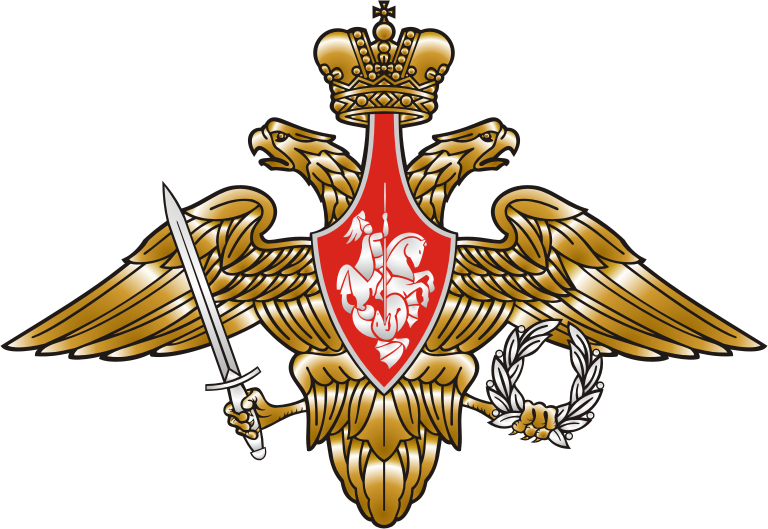 Задание 1 Сопоставьте изображения авиационной техники воздушно-космических сил Российской Федерации с их наименованиямиТу-160 Ту-95МС Су-30МК  МиГ-35 Су-57 Задание 2 Определите эмблемы и даты профессиональных праздников, соответствующие видам и родам войск  ОтветЗадание 3 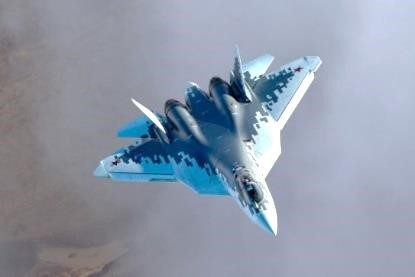 На изображении представлен а) Су-57 б) Су-33 в) Су-27 СК г) Су-35 Задание 4 Укажите наименования воинских званий в соответствии со знаками различия на погонах  Ответ: Задание 5 На изображении представлена средняя эмблема  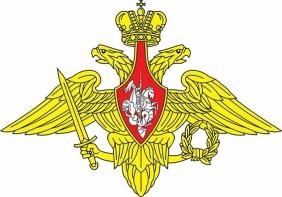 1) Вооруженных сил РФ 2) Воздушно-космических сил РФ                                                                                                      3) Воздушно-десантных войск РФ Задание 6 Сопоставьте изображения техники Сухопутных войск Российской Федерации с их наименованиямиБТР-80  БМП-3 СРЗО 9К58 «Смерч» ТОС-1А  БТР-82а  БМП-2 СРЗО 9К57 «Ураган»  Нона-СВК   Задание 7 Соотнесите эмблему с названием военного округаЗадание 8Определите по изображенным на рисунках погонам составы и воинские звания военнослужащих Вооруженных Сил Российской Федерации  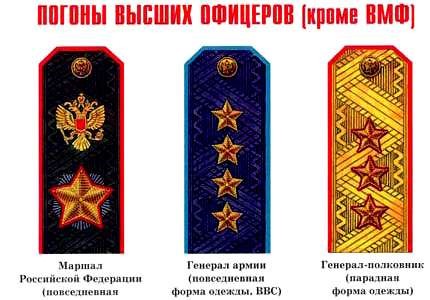          а) 	        б) 	    в) 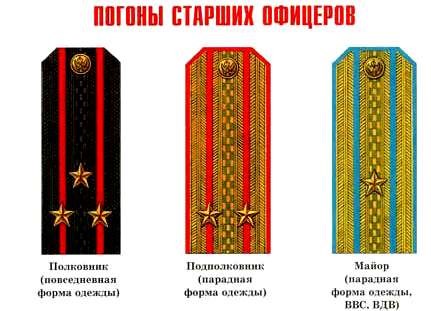        г)                                  д)                                    е) Задание 9Установите соответствие современных петличных знаков, изображения которых приведены в таблице родам войск, вписав буквенные обозначения только современных петличных знаков.                                                                                                                                      Номера устаревших петличных знаков отметьте в таблице знаком « – ». Задание 10Заполните до конца таблицу, в которой определите составы военнослужащих, установленные Федеральным законом Российской Федерации «О воинской обязанности и военной службе», а также воинские звания (войсковые и корабельные) Задание 11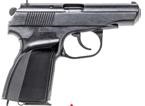 На изображении представлен  а) ПМ б) ПММ в) ПСМ г) ПЛК Задание 12Автомат Калашникова калибра 5,56 мм АК-19 был разработан на базе автомата ... калибра ... и является индивидуальным стрелковым оружием                                                                                                                             а) 5,45 мм  б) 7,62 мм в) АК-12 г) АКМ д) АК-15 Задание 13Обнаружена закладка из двух гранат. Установите минимальный радиус зоны эвакуации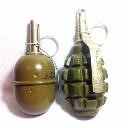 а) 250 м б) 50 м в) 230 м г) 200 м Задание 14Автомат Калашникова является индивидуальным оружием и предназначен для уничтожения живой силы и поражения огневых средств противника.  Определите, на каком изображении представлен АК-12 Ответ: Б. Определите характеристики АК-12. Подчеркните верный ответ.  Применяемый боеприпас – 5,45х39; 7,62х39; 5,56х45 Ёмкость магазина – 30 патронов; 45 патронов; 20 патронов Режимы ведения огня – с отсечкой по 2, одиночный, автоматический; с отсечкой по 3, автоматический; одиночный, автоматический Наличие штатного глушителя – есть; нет  Возможность установки штык-ножа – есть; нет   Возможность оперативной замены ствола – есть; нет Задание 15 В левом столбце таблицы приведена информация о назначении частей и механизмов автомата. Впишите в правый столбец названия соответствующих частей и механизмов автоматаЗадание 16Данный нарукавный знак различия принадлежит: 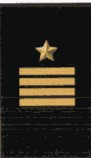 а) старшему лейтенанту; б) капитану 1 ранга; в) капитану 2 ранга; Задание 17В современном бою ручные гранаты успешно применяются при отражении нашествия неприятеля и являются надежным средством поражения противника. Установите соответствия между видом ручной гранаты и радиусом её действия Запишите в таблицу выбранные цифры под соответствующими буквами. Ответ: Задание 18Какой из изображённых танков был назван в честь Генералиссимуса Советского Союза? 	а)	                                                                                                                                    г) 	 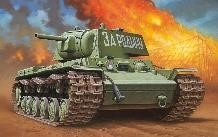 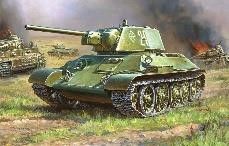 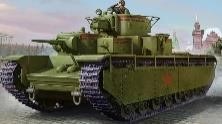 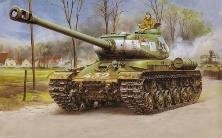 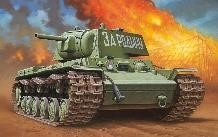 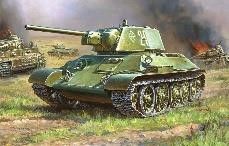 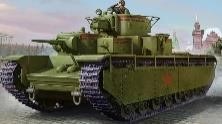 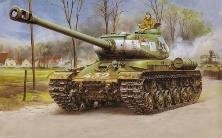 Задание 19Неполная разборка автомата осуществляется для чистки, смазки и осмотра оружия.  Укажите правильную последовательность неполной разборки автомата. Отделить затвор от затворной рамы.  Отделить шомпол. Вынуть пенал принадлежностей из гнезда приклада. Отделить магазин. Отделить возвратный механизм.  Отделить крышку ствольной коробки. Отделить дульный тормоз-компенсатор. Отделить затворную раму с затвором. Отделить газовую трубку со ствольной накладкой. Проверить, нет ли патрона в патроннике, сделать контрольный спуск.  Ответ: 4, 10, 3, 2, 7, 6, 5, 8, 1, 9 Задание 20Какая граната предназначена для борьбы с танками и другими бронированными целями? а) РГ-42 б) Ф-1 в) РГК-3 г) РГД-5 Задание 21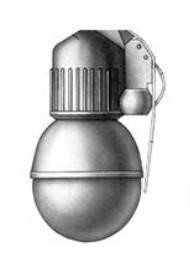 На рисунке представлена граната:                                                                              а) Ф-1; б) РГД-5; в) РГ-42; г) РГНЗадание 22К оружию, использующему патроны 7,62 × 54 относится:                                                а) автомат Калашникова (АК-74); б) ручной пулемёт Калашникова (РПК); в) пистолет-пулемет «Витязь»; г) винтовка Мосина; д) снайперская винтовка Драгунова (СВД)Задание 23Какие части отсутствуют у АК-74М? пламегаситель затвор ствол со ствольной коробкой дульный тормоз-компенсатор сошки 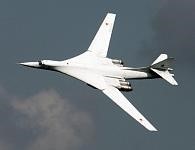 Ту-160 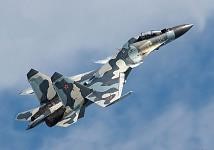 Су-30МК 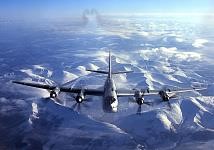 Ту-95МС 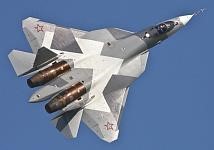 Су-57 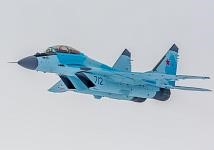 МиГ-35 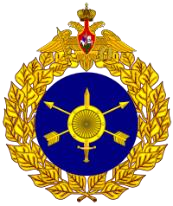 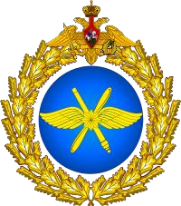 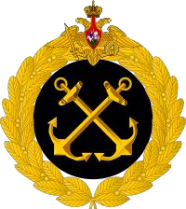 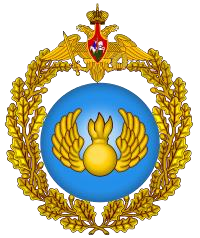 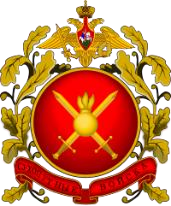 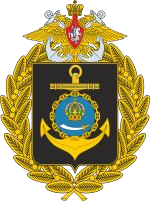 Виды/ рода войск Даты профессиональных праздников Эмблемы Сухопутные войска 1 октября Воздушно-космические силы 1 августа Военно-морской флот последнее воскресенье июля 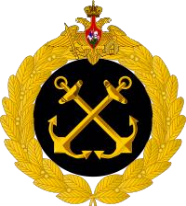 Ракетные войска стратегического назначения 17 декабря Воздушно-десантные войска 2 августа 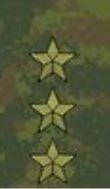 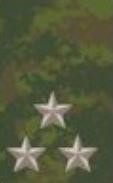 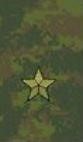 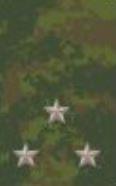 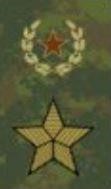 Генерал полковник Полковник Генерал майор Старший лейтенант Генерал армии 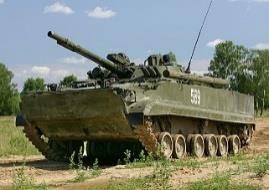 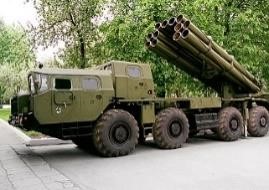 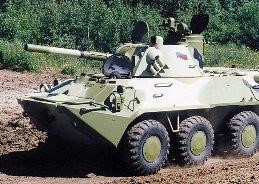 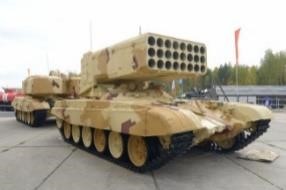 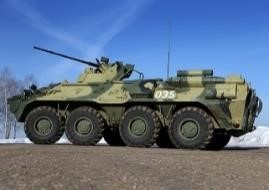 БМП-3 СРЗО 9К58 «Смерч» Нона-СВК ТОС-1А БТР-82а 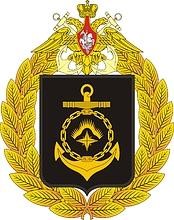 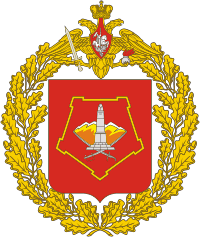 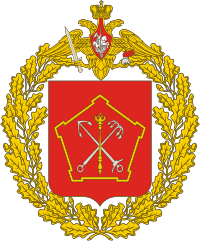 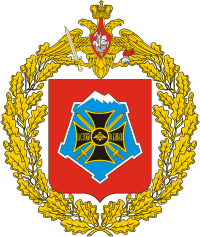 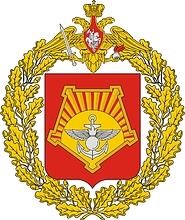 Северный флотЦентральныйЦентральныйЦентральныйЦентральныйЦентральныйЦентральныйЗападныйЗападныйЗападныйЗападныйЮжныйЮжныйЮжныйЮжныйВосточныйВосточныйВосточныйВосточныйВосточныйСеверный флотвоенныйвоенныйвоенныйвоенныйвоенныйвоенныйвоенныйвоенныйвоенныйвоенныйвоенныйвоенныйСеверный флотокругокругокругокругИзображение петличного знака Изображение петличного знака Принадлежность петличного знака к роду войск  Принадлежность петличного знака к роду войск  1 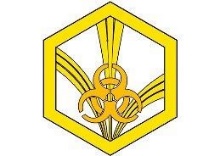 А  Ракетные войска стратегического назначения (РВСН) 2 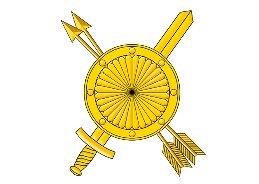 Б  Войска радиационной, химической и биологической защиты (РХБЗ) 3 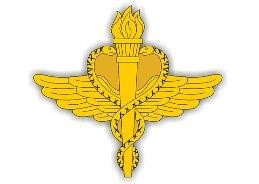 В  Ветеринарно-санитарная служба 4 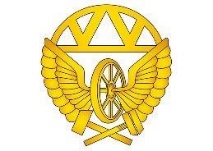 Г  Инженерные войска 5 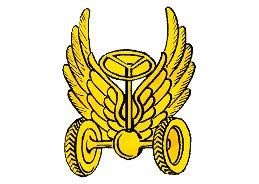 Д  Железнодорожные войска 6 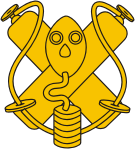 Е  Автомобильные войска 7 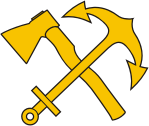 Ж  Войска связи 8 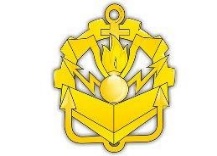 З  Строительные войска Состав военнослужащих Воинские звания Воинские звания Состав военнослужащих войсковые корабельные Солдаты и матросы Рядовой (курсант) Ефрейтор Матрос (курсант) Старший матрос Сержанты и старшины Младший сержант Сержант Старший сержант Старшина Старшина 2 статьи Старшина 1 статьи Главный старшина Главный корабельный старшина Прапорщики и мичманы Прапорщик Старший прапорщик Мичман Старший мичман Младшие офицеры Младший лейтенант Лейтенант Старший лейтенант Капитан Младший лейтенант Лейтенант Старший лейтенант Капитан – лейтенант Старшие офицеры Майор Подполковник Полковник Капитан 3 ранга Капитан 2 ранга Капитан 1 ранга Высшие офицеры Генерал- майор Генерал- лейтенант Генерал – полковник Генерал армии Маршал Российской Федерации Контр – адмирал Вице-адмирал Адмирал Адмирал флота 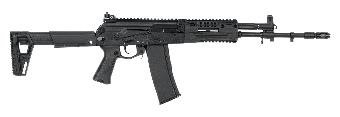 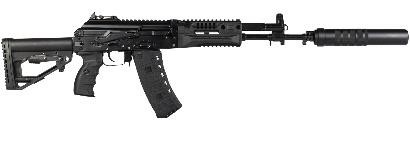 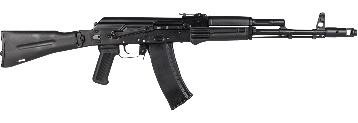 А Б В № п/п Назначение частей и механизмов автомата Названия частей и механизмов автомата 1. Служит для соединения частей и механизмов автомата, обеспечения закрывания канала ствола затвором и запирания затвора 2. Предохраняет от загрязнения части и механизмы, помещенные в ствольной коробке 3. Служит для приведения в действие затвора и ударноспускового механизма 4. Служит для направления движения газового поршня 5. Служит для удержания курка на боевом взводе и спуска курка А  Б  В  Г  Ф-1 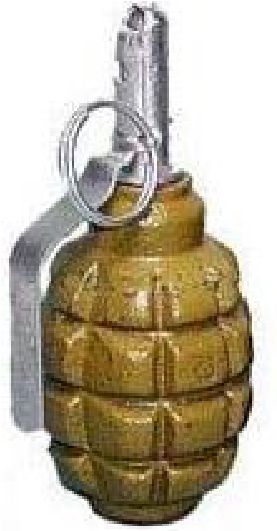 РГД-5 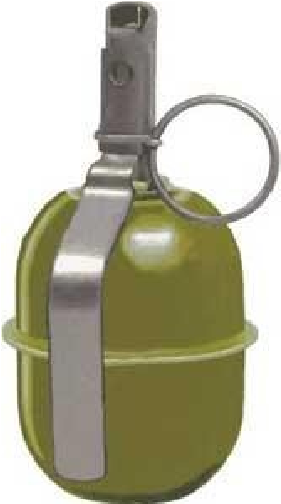 РГН 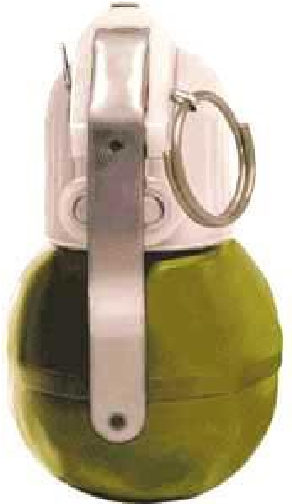 РГО 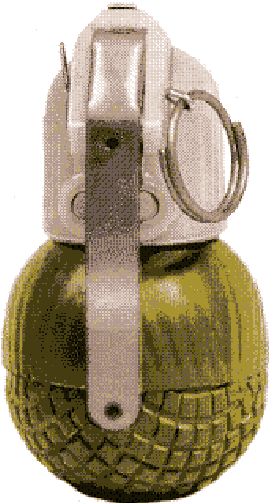 1) 2) 3) 4) 5) 8,7м 16,5м 25м 100м 200м А Б В Г ОтветА–4; Б–3; В–1; Г–2. 